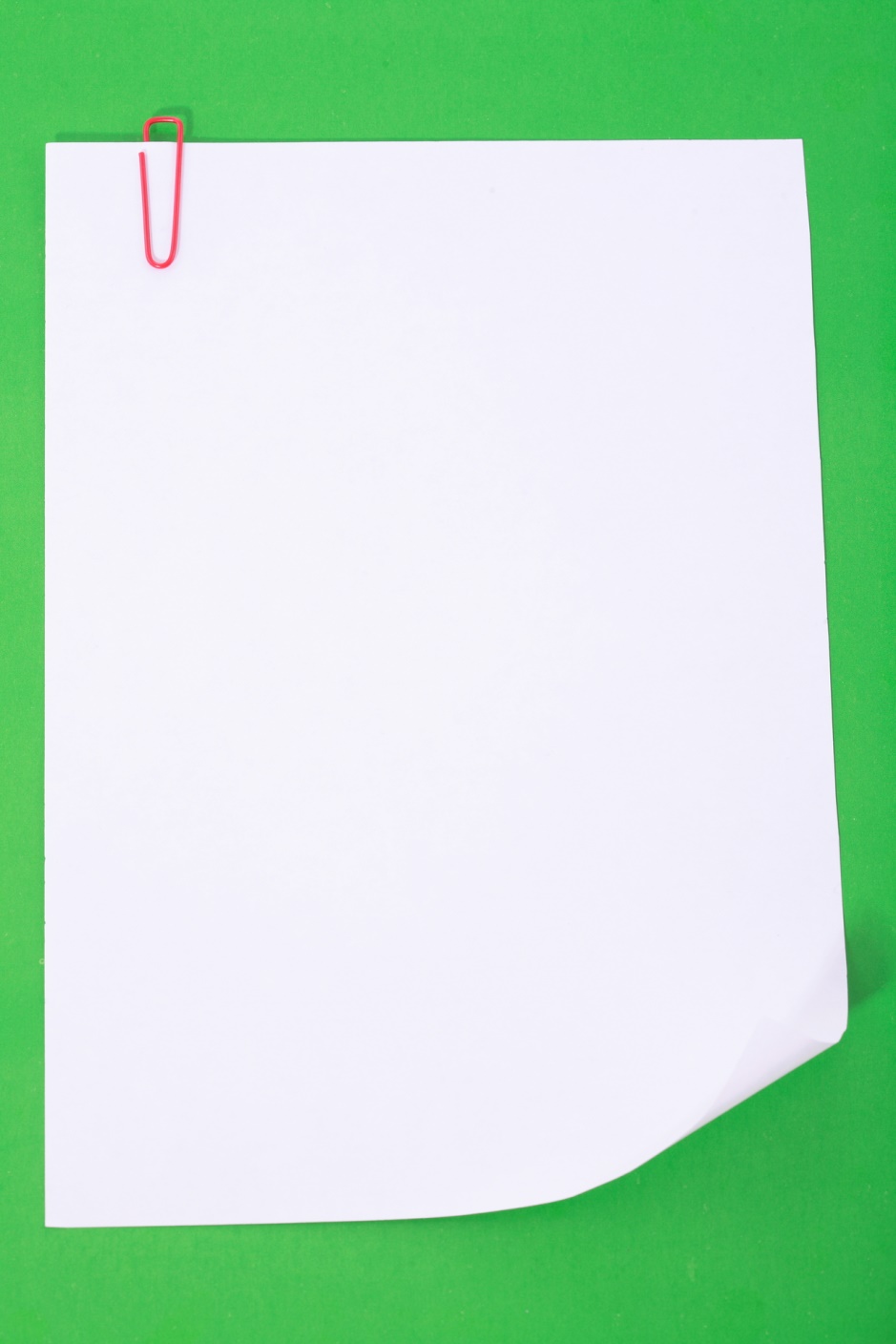 Готових рецептів та моделей виховання не існує. Але прислухатися час від часу до порад фахівців варто. Адже у вихованні дітей батьки нерідко припускаються грубих помилок, яких могло б і не бути, якби дорослі мали за звичку переглядати спеціальну науково-методичну літературу, відвідувати консультації в педагогів та психологів. •	Насамперед, повірте в унікальність та неповторність своєї дитини. Вона не є точною копією вас самих. Тож не варто вимагати від сина чи доньки реалізації вашої життєвої програми та осягнення ваших цілей. •	Надайте дитині право прожити своє життя так, як прагне саме вона.•	Приймайте дитину такою, якою вона є: з усіма недоліками, слабостями й достоїнствами. Спирайтеся на сильні сторони її особистості.•	Не соромтеся демонструвати дитині свою любов. Нехай вона зрозуміє, що ви любитимете її за будь-яких обставин.•	Не бійтеся "залюбити" малюка: беріть його на коліна, дивіться в очі, обнімайте і цілуйте дитину (звичайно, якщо вона сама того бажає). Проте пильнуйте, щоб ваша любов не перетворилася на вседозволеність та бездоглядність. •	Установіть чіткі межі й заборони (бажано, щоб їх було небагато) і суворо дотримуйтеся їх. Але в цих межах дайте дитині можливість діяти вільно.•	Частіше використовуйте ласку як засіб виховного впливу та заохочення, ніж покарання та осуд.